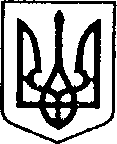 УКРАЇНАЧЕРНІГІВСЬКА ОБЛАСТЬН І Ж И Н С Ь К А    М І С Ь К А    Р А Д АВ И К О Н А В Ч И Й    К О М І Т Е ТР І Ш Е Н Н Явід 06.12.2018 р.		                        м. Ніжин	                 	№ 413Про привітання дітей соціально-уразливих категорій з Новорічними та Різдвяними святамиВідповідно до статей 34, 51, 52, 53, 59, 73 Закону України «Про місцеве самоврядування в Україні», Регламенту виконавчого комітету Ніжинської міської ради, затвердженого рішенням виконавчого комітету Ніжинської міської ради Чернігівської області VII скликання від 11 серпня 2016 року №220,  та на виконання міської програми «Ніжин-дітям на період до 2021 року» з метою підтримки дітей соціально-уразливих категорій, виконавчий комітет міської ради вирішив:        1.Службі у справах дітей (Рацин Н.Б.), відділу у справах сім’ї та молоді (Лисенко А.В.), центру соціальних служб для сім’ї, дітей та молоді (Кучеровська Н.М.) забезпечити  привітання з Новорічними та Різдвяними святами дітейсоціально-уразливих категорій з врученням новорічних подарунків дітям-сиротам, дітям, позбавленим батьківського піклування, дітям, які опинилися у складних життєвих обставинах, дітям з інвалідністю,  дітям учасників бойових дій 2014-2018 р.р., дітям внутрішньо переміщених осіб (Додаток 1).       2.Фінансовому управлінню міської ради (Писаренко Л.В.) на виконання міської програми «Ніжин-дітям на період до 2021 року» профінансувати кошти в сумі 151774,70 грн(сто п’ятдесят одна тисяча сімсот сімдесят чотири  грн. 70 коп.) для придбання новорічних подарунків відповідно до кошторису (Додаток 2).       3.Начальнику служби у справах дітей Рацин Н.Б. забезпечити оприлюднення даного рішення на сайті Ніжинської міської ради протягом п’яти робочих днів з дня його прийняття.      4.Контроль за виконанням рішення покласти на заступника міського голови з питань діяльності виконавчих органів ради Алєксєєнка І.В.Головуючий на засіданні виконавчого комітетуНіжинської міської радиперший заступник міського голови з питань діяльностівиконавчих органів ради                Г.М. Олійник                                                                      Додаток 1                                                                                             до рішення виконкому                                                                                          від 06.12.2018 №413                     Кількість дітей соціально-уразливих категорійдля отримання новорічних подарунків1.Діти-сироти та діти,позбавлені батьківського піклування                                             137 дітей2.Діти, які опинилися у складних життєвих обставинах                                                                                          141 дитина3.Діти з інвалідністю                                                                         202 дитини4.Діти з багатодітних родин                                                              810 дітей5.Діти,учасників бойових дій 2014-2018 р.р.                              431 дитина6.Діти внутрішньо-переміщених осіб                                            50 дітей                             Всього  1771  дітейЗаступник міського голови                                                    І.АЛЄКСЄЄНКО                                                                                                Додаток 2                                                                                               до рішення виконкому                                                                                               від   06.12.2018 № 413К О Ш Т О Р И Сна придбання новорічних подарунків для привітанняз Новорічними та Різдвяними святами дітей соціально-уразливих категорійПрограма «Ніжин-дітям на період до 2021 року», КПК 0213112, КЕКВ 221085,70 грн. х 1771подарунок  =  151774,70 грнВсього:151774,70 грн(сто п’ятдесят одна тисяча сімсот сімдесят чотири  грн. 70 коп.)Заступник міського голови                                                           І.АЛЄКСЄЄНКОПояснювальна запискадо проекту рішення «Про привітання дітей соціально-уразливих категорій з Новорічнимита Різдвяними святами»Відповідно до статей 34, 42, 51, 52, 53, 59, 73 Закону України «Про місцеве самоврядування в Україні», Регламенту виконавчого комітету Ніжинської міської ради, затвердженого рішенням виконавчого комітету Ніжинської міської ради Чернігівської області VII скликання від 11 серпня 2016 року №220, виконавчий комітет міської ради має право розглядати питання щодо правових засад захисту прав малолітніх (неповнолітніх) дітей.Проект рішення складається з двох розділів:Розділ І. Виконавчий комітет уповноважує службу у справах дітей (Рацин Н.Б.), відділ у справах сім’ї та молоді (Лисенко А.В.), центр соціальних служб для сім’ї, дітей та молоді (Кучеровська Н.М.) забезпечити  привітання з Новорічними та Різдвяними святами дітейсоціально-уразливих категорій з врученням новорічних подарунків дітям-сиротам, дітям, позбавленим батьківського піклування, дітям, які опинилися у складних життєвих обставинах, дітям із функціональними обмеженнями,  дітям учасників бойових дій 2014-2018 р.р., дітям внутрішньо переміщених осіб.Розділ ІІ.Виконавчий комітет уповноважує фінансове управління міської ради (Писаренко Л.В.) на виконання міської програми «Ніжин-дітям на період до 2021 року» профінансувати кошти в сумі 151774,70 грн(сто п’ятдесят одна тисяча сімсот сімдесят чотири  грн. 70 коп.) для придбання новорічних подарунків відповідно до кошторису.Проект рішення оприлюднений на сайті Ніжинської міської ради з 28.11.2018 р.Враховуючи вищевикладене, проект рішення «Про привітання дітей соціально-уразливих категорій з Новорічнимита Різдвяними святами»може бути розглянутий на засіданні виконавчого комітету з позитивним вирішення питанням.Доповідати проект рішення «Про привітання дітей соціально-уразливих категорій з Новорічнимита Різдвяними святами»на засіданні виконавчого комітету Ніжинської міської ради буде начальник служби у справах дітей Рацин Н.Б.Заступник міського голови                                                  І.АЛЄКСЄЄНКО